Publicado en  el 27/09/2016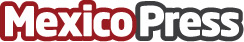 Zika infecta a más de tres mil personas mexicanasLa Secretaría de Salud expreso que en el país han sido afectados mas de tres mil personas en todo el país, ha habido un incremento de 253 casos recientes por zika, y se dice que cada semana hay más casos de personas que se contagian, mayormente en el estado de Veracruz se ha proporcionado el mayor número de afectación, de igual manera en los países que llueven mucho últimamente Datos de contacto:Nota de prensa publicada en: https://www.mexicopress.com.mx/zika-infecta-a-mas-de-tres-mil-personas Categorías: Nacional Telecomunicaciones Medicina alternativa http://www.mexicopress.com.mx